T.C.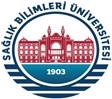 SAĞLIK BİLİMLERİ ÜNİVERSİTESİ Gülhane Sağlık Meslek Yüksekokulu MüdürlüğüneKAYIT DONDURMA DİLEKÇESİÖĞRENCİNİN	Meslek Yüksekokulunuzda bulunan öğrencilik kaydımın ekli belgede belirtilen mazeretimden dolayı aşağıda belirtiğim yarıyıl/yarıyıllarında dondurulmasını istiyorum. Gereğini saygılarımla arz ederim.					….…/……/20…	                  İmzaEk:1 - Mazeret ile ilgili belge.Adı SoyadıT.C. Kimlik NoÖğrenci NoProgramıSınıfıAdresiE-postasıTelefonuKayıt Dondurulacak Öğretim YılıYarıyılı20..…-20…… Öğretim Yılı(     ) Güz Yarıyılı  / (    ) Bahar Yarıyılı